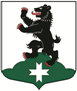 МУНИЦИПАЛЬНОЕ ОБРАЗОВАНИЕБУГРОВСКОЕ СЕЛЬСКОЕ ПОСЕЛЕНИЕВСЕВОЛОЖСКОГО МУНИЦИПАЛЬНОГО РАЙОНАЛЕНИНГРАДСКОЙ ОБЛАСТИСОВЕТ ДЕПУТАТОВРЕШЕНИЕ    20.12. 2018										№ 49     п. БугрыО проведении публичных слушанийпо обсуждению проекта решениясовета депутатов «О внесении дополнений и измененийв Устав муниципального образования«Всеволожский муниципальный район»Ленинградской области»Руководствуясь Федеральным законом от 06.10.2003 года № 131-ФЗ «Об общих принципах организации местного самоуправления в Российской Федерации», совет депутатов принял РЕШЕНИЕ:1. Провести публичные слушания по обсуждению проекта решения «О внесении дополнений и изменений в Устав муниципального образования «Бугровское сельское поселение» Всеволожского муниципального района Ленинградской области», согласно приложению № 1.2. Назначить ответственным за проведение публичных слушаний Иванова М.Ю. – заместителя главы администрации МО «Бугровское сельское поселение».3. Назначить проведение публичных слушаний по проекту решения совета депутатов «О внесении дополнений и изменений в Устав муниципального образования «Бугровское сельское поселение» Всеволожского муниципального района Ленинградской области на 09 января 2019г. в 15.00 часов в здании Культурно-досугового центра по адресу: Ленинградская область, Всеволожский район, п. Бугры, ул. Шоссейная, д. 7а.4. Утвердить текст объявления о проведении публичных слушаний по проекту решения совета депутатов «О внесении дополнений и изменений в Устав муниципального образования «Бугровское сельское поселение» Всеволожского муниципального района Ленинградской области», согласно Приложению №2.  5. Утвердить Порядок учета предложений по проекту решения совета депутатов «О внесении дополнений и изменений в Устав муниципального образования «Бугровское сельское поселение» Всеволожского муниципального района Ленинградской области» и участия граждан в его обсуждении, согласно Приложению № 3.6. Утвердить регламент публичных слушаний, согласно Приложению №4.7. Утвердить состав комиссии по проведению публичных слушаний:     Председатель - Иванов М.Ю. – заместитель главы администрации МО «Бугровское сельское поселение»     Секретарь – Кручинина А.В. – ведущий специалист-юрист совета депутатов МО «Бугровское сельское поселение»;Члены комиссии:-  Кушнир А.С. – главный специалист по архитектуре и градостроительству;- Руденко М.В. – главный специалист аппарата совета депутатов;- Ломашевская С.Г. – начальник сектора по общим вопросам; - Бобоева Ю.В. – главный специалист-юрист администрации МО «Бугровское сельское поселение». 8. Опубликовать данное решение в газете «Бугровский Вестник» и на официальном сайте МО «Бугровское сельское поселение» http://www.admbsp.ru/.9. Настоящее решение вступает в силу с момента опубликования.10. Контроль за исполнением решения возложить на постоянную комиссию  «По  мандатам, регламенту, депутатской этике, связи со средствами массовой информации, по вопросам законности и местному самоуправлению»Глава муниципального образования 			            	Г.И. Шорохов